FORMULARZ  ZGŁOSZENIOWYProjekt „Bilet do kariery- II” o numerze 2021-1-PL01-KA121-VET-000054964 realizowany w ramach programu Erasmus+ akcja: Akredytowane projekty na rzecz mobilności osób uczących się i kadry w sektorze Kształcenia i szkolenia zawodowego (KA121-VET)
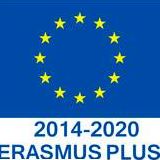 CZĘŚĆ A – wypełnia kandydat/tka
Wyrażam zgodę na przetwarzanie moich danych osobowych zawartych w formularzu dla celów rekrutacji do projektu w ramach akcji 1. programu Erasmus +…………….………………………………………….
Data i podpis kandydata/tki*E-mail jest wiążący. Uczestnik otrzyma na ten adres Raport indywidualny automatycznie wysłany przez system ostatniego dnia mobilności. Niekiedy może to potrwać nawet kilka dni. Wówczas należy sprawdzić, czy wiadomość nie trafiła do spamu. W razie nieotrzymania raportu należy zwrócić się
do kierownika praktyk w PZS2 o ponowne wysłanie dokumentu.Czy brałeś/łaś już udział w podobnym projekcie w ciągu ostatnich 5 lat (nazwa projektu/rok)?……………………………………………………………………………………………………………………………………………………………………………………………………………………………………………………………………………………………………………………………………………………………………………………………………………………………………………………………………………………..Uzasadnij, dlaczego chciałabyś/chciałabyś wziąć udział w projekcie i wyjechać na staż?
(0-5 pkt.)……………………………………………………..……………………………………………………..……………………………………………………..……………………………………………………..……………………………………………………..……………………………………………………..……………………………………………………..……………………………………………………..……………………………………………………..……………………………………………………..……………………………………………………..……………………………………………………..……………………………………………………..……………………………………………………..……………………………………………………..……………………………………………………..……………………………………………………..……………………………………………………..……………………………………………………..……………………………………………………..……………………………………………………..……………………………………………………..……………………………………………………..……………………………………………………..……………………………………………………..……………………………………………………………..……………………………………………………..……………………………………………………..……………………………………………………..……………………………………………………..……………………………………………………..……………………………………..……………………………………..……………………………………………………..……………………………………………………………………..……………………………………………………..……………………………………………………..……………………………………..……………………………………..……………………………………………………..……………………………………
…………….………………………………………….
Podpis kandydata/tki
CZĘŚĆ B – wypełnia rodzic/opiekun kandydata/tkiInformacje na temat zdrowia kandydata/tki  (choroby przewlekłe, alergie, przyjmowane leki).
……………………………………………………..……………………………………………………..……………………………………………………..……………………………………………………..……………………………………………………..……………………………………………………..……………………………………………………..……………………………………………………..………………………………………Wyrażam zgodę na udział mojego syna/córki w projekcie mobilnościowym.

…………….……………..……………………………………….
Data i podpis rodzica/prawnego opiekunaCZĘŚĆ C – wypełnia wychowawca (punkty przyznaje wychowawca)Opinia wychowawcy (0-5 pkt.)
……………………………………………………..……………………………………………………..……………………………………………………..……………………………………………………..……………………………………………………..……………………………………………………..……………………………………………………..……………………………………………………..……………………………………………………..……………………………………………………..……………………………………………………..……………………………………………………..……………………………………………………..……………………………………………………..……………………………………………………..……………………………………………………..……………………………………………………..……………………………..……………………………………………………..……………………………………………………..……………………………………………………………..……………………………………………………..……………………………………………………..………Średnia ocen z przedmiotów zawodowych (na podstawie arkusza ocen) (0-5 pkt.) ………………………….Frekwencja kandydata/tki za semestr lub rok szkolny (0-5 pkt.)……………………………………………………….Dodatkowe osiągnięcia szkolne i pozaszkolne (posiadane certyfikaty, nagrody, kursy, udział
w konkursach, olimpiadach) (0-3 pkt.)……………………..……………………………………………………..……………………………………………………..……………………………………………………..……………………………………………………..……………………………………………………..……………………………………………………..……………………………………………………..……………………………………………………..…………………….……………..……………………………………….
Data i podpis wychowawcyCZĘŚĆ D – wypełnia nauczyciel uczący języka obcego (0-5 pkt.) punkty przyznaje nauczyciel języka obcego……………………..……………………………………………………..……………………………………………………..……………………………………………………..……………………………………………………..……………………………………………………..……………………………………………………..……………………………………………………..……………………………………………………………..                                                                                                    …………………………………………………………………....Data i podpis nauczyciela języka obcegoCZĘŚĆ D – wypełnia nauczyciel języka obcego podczas rozmowy rekrutacyjnej przeprowadzanej w języku obcym (0-5 pkt.)……………………..……………………………………………………..……………………………………………………..……………………………………………………..……………………………………………………..……………………………………………………..……………………………………………………..……………………………………………………..……………………………………………………..…………………….……………..……………………………….
Data i podpis nauczyciela języka obcegoCZĘŚĆ E – punktu uzyskane podczas rozmowy kwalifikacyjnej (0-5 pkt.)……………………..……………………………………………………..……………………………………………………..……………………………………………………..……………………………………………………..……………………………………………………..……………………………………………………..……………………………………………………..……………………………………………………..…………………….……………..……………………………………….
Data i podpis * * *W formularzu zgłoszeniowym kandydat/ka wpisuje swoje dane osobowe, które w razie zakwalifikowania się do projektu  posłużą w dalszych czynnościach rekrutacyjnych. Formularz obejmuje otwarte pytanie do kandydata, na które odpowiedź będzie oceniana przez komisję rekrutacyjną. Punktowa jest również  średnia ocen z przedmiotów zawodowych, frekwencja
i dodatkowe osiągnięcia. Podczas rozmowy rekrutacyjnej komisja będzie oceniać poziom znajomości języka obcego oraz indywidualne predyspozycje kandydata/tki. O zakwalifikowaniu kandydata/tki
do projektu decyduje suma uzyskanych punktów.Dane podstawowe kandydata/tkiDane podstawowe kandydata/tkiDane podstawowe kandydata/tkiImięNazwiskoData urodzenia (dd/mm/rr)PESELAdres zamieszkania (ulica, kod pocztowy, miasto)Telefon kontaktowyEmail (czytelnie)*Informacje dotyczące trybu kształcenia kandydata/tkiInformacje dotyczące trybu kształcenia kandydata/tkiInformacje dotyczące trybu kształcenia kandydata/tkiTryb kształcenia zawodowegoSzkoła ponadgimnazjalnaDziedzina kształcenia wg klasyfikacji zawodów
Technik……………………………………………………………..
…………………………………………………………………………Liczba ukończonych lat kształcenia zawodowegoRok szkolnyDane podstawoweDane podstawoweImię i nazwisko matki/opiekuna prawnegoImię i nazwisko ojca/opiekuna prawnegoAdres zamieszkania 
Telefon kontaktowy (matka/ opiekun prawny)Telefon kontaktowy  (ojciec/ opiekun prawny)